Publicado en Madrid el 27/03/2023 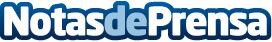 FarmaSkills lanza la nueva plataforma de e-learning para entrar en la industria farmacéutica a una décima parte del coste de un másterLa industria farmacéutica es un sector líder en I+D+i, con alta empleabilidad y pionero en igualdad laboral. La formación para entrar en el sector se ha limitado hasta ahora a másteres de escuelas de negocios de entre 4.000 y 10.000 euros. En FarmaSkills tienes cursos por menos de una décima parte de ese costeDatos de contacto:Albert Martí i Simóhttps://farmaskills.com686678490Nota de prensa publicada en: https://www.notasdeprensa.es/farmaskills-lanza-la-nueva-plataforma-de-e_1 Categorias: Nacional Industria Farmacéutica Formación profesional http://www.notasdeprensa.es